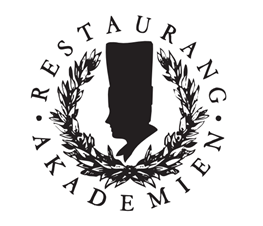 Hållbar gastronomiVT 2023SchemaDel 1. Smak, sensorik & praktisk matkemi 1.0
19 april		Johan Swahn09.30		Kaffe, smörgås och kursintro10.00          		Måltiden som helhetsupplevelse, smak och sensorik så funkar det.  12.30		Lunch13.30		Smak och sensoriska övningar. En produkt i taget och kombinationstester. 16.00		Slut 20 april		Jesper Johansson09.30		Kaffe09.45		Att skapa maträtter, gastronomiska variabler10.30		Matlagningens fyra grunder: vatten, fett, kolhydrater, protein12.30		Lunch13.30		Matlagningsfenomen, skum, emulsion, Maillard, gel, förklistring så funkar det.16.00          		Slut 
Del 2. Hållbar & medveten matlagning
		24 maj		Elin Röös och Sara Ask	09.30		Kaffe, smörgås, introduktion09.45		Föreläsning; hållbarhet, matens påverkan på klimatet	12.30		Lunch13.30		Föreläsning; medveten matlagning ur ett näringsperspektiv 	 16.00		Slut 25 maj 		Sara Ask, Jesper Johansson09.30		Kaffe och introduktion dag 209.45		Medveten matlagning, praktisk matlagning i köket	13.30		Lunch				14.30		Diskussion och frågor16.00        		Slut 
Del. 3 Kocken & bonden | Primörer 13 juni   		Eriklunds trädgård08.30		Avresa till Erikslunds trädgård i GnestaKursintroduktion. På bussen får ni ett case att jobba med. Kaffe och smörgås serveras på bussen. Ta med kläder efter väder.10.00		Föreläsning om hållbar odling, förädling och råvaror. 	13.00		Lunch13.30		Föreläsning om hållbar odling, förädling och råvaror.	 15.00		Hemresa. 16.00		Tillbaka på Restaurangakademien
14 juni 		Restaurangakademien	08.30		Kaffe 09.30		Matlagning med fokus på grönt och tillagning av recept. 	13.30		Lunch		Diskussion, samtal och frågor.			16.00          		Slut Med reservation för ändringar